Каждый 10-й приморец использует кодовое слово для персональных консультаций по телефону 03.11.2022, г. Владивосток С начала года 1,4 млн граждан установили кодовое слово, чтобы получать консультации по выплатам через Единый контакт-центр и телефоны региональных отделений Пенсионного фонда России. С помощью кодового слова можно без личного визита в ПФР уточнить персональную информацию о размере назначенной пенсии и социальных выплатах, проверить данные лицевого счета или остаток материнского капитала.В Приморском крае в 2022 году в Единый контакт-центр за консультацией обратилось - 83 882 чел. Из них с  использованием «кодового слова»  -  8 380 чел. Кодовое слово устанавливается через электронный кабинет на сайте Пенсионного фонда. В настройках профиля достаточно указать любое секретное слово или вопрос-ответ, по которым в дальнейшем будет осуществляться идентификация. Код можно также задать в любом территориальном отделении ПФР.Напомним, что Единый контакт-центр позволяет россиянам уточнить информацию о мерах социальной поддержки. На первой линии на обращения отвечает виртуальный помощник. Он помогает получить информацию по типовым запросам. Например, о том, как воспользоваться материнским капиталом, оформить СНИЛС или сменить способ доставки пенсии. Если нужна более детальная информация, виртуальный помощник переводит вызов на вторую линию, где диалог продолжает сотрудник центра. Для более подробных консультаций предусмотрена третья линия. Оператор идентифицирует личность обратившегося с использованием кодового слова, после чего предоставляет интересующую информацию.Получайте информацию по самым актуальным вопросам социальной поддержки населения и об услугах и сервисах, оказываемых Пенсионным фондом России, в официальном телеграм-канале (t.me/pensionfond).  Лидия Смыченко, руководитель пресс-службы Отделения ПФР по Приморскому краюe-mail: 2901@035.pfr.gov.ru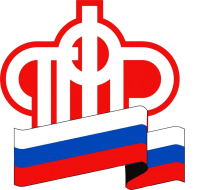           ПЕНСИОННЫЙ ФОНД РОССИЙСКОЙ  ФЕДЕРАЦИИ